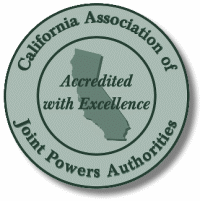 Call-in: 855-201-9213                                                           Attendee Code: 3800295#AGENDACall-in: 855-201-9213                                                           Attendee Code: 3800295#AGENDACall-in: 855-201-9213                                                           Attendee Code: 3800295#AGENDACall-in: 855-201-9213                                                           Attendee Code: 3800295#AGENDACall-in: 855-201-9213                                                           Attendee Code: 3800295#AGENDACall-in: 855-201-9213                                                           Attendee Code: 3800295#AGENDACall-in: 855-201-9213                                                           Attendee Code: 3800295#AGENDACall-in: 855-201-9213                                                           Attendee Code: 3800295#AGENDACall-in: 855-201-9213                                                           Attendee Code: 3800295#AGENDALEGEND:   A - Action may    be takenI - Information1 - Included2 - Handout3 - Separate4 - VerbalA - Action may    be takenI - Information1 - Included2 - Handout3 - Separate4 - VerbalJPA:JPA:CLAIMS COMMITTEE TELECONFERENCECLAIMS COMMITTEE TELECONFERENCECLAIMS COMMITTEE TELECONFERENCECLAIMS COMMITTEE TELECONFERENCECLAIMS COMMITTEE TELECONFERENCEA - Action may    be takenI - Information1 - Included2 - Handout3 - Separate4 - VerbalA - Action may    be takenI - Information1 - Included2 - Handout3 - Separate4 - VerbalDATES/TIMES:DATES/TIMES:Wednesday, July 20, 2016 at 10:00 AMWednesday, July 20, 2016 at 10:00 AMWednesday, July 20, 2016 at 10:00 AMWednesday, July 20, 2016 at 10:00 AMWednesday, July 20, 2016 at 10:00 AMA - Action may    be takenI - Information1 - Included2 - Handout3 - Separate4 - VerbalA - Action may    be takenI - Information1 - Included2 - Handout3 - Separate4 - VerbalPRIMARY LOCATION:Alliant Insurance Services, Inc.100 Pine Street11th FloorSan Francisco, CA 94111(415) 403-1411Alliant Insurance Services, Inc.100 Pine Street11th FloorSan Francisco, CA 94111(415) 403-1411Alliant Insurance Services, Inc.100 Pine Street11th FloorSan Francisco, CA 94111(415) 403-1411Alliant Insurance Services, Inc.100 Pine Street11th FloorSan Francisco, CA 94111(415) 403-1411Alliant Insurance Services, Inc.100 Pine Street11th FloorSan Francisco, CA 94111(415) 403-1411Alliant Insurance Services, Inc.100 Pine Street11th FloorSan Francisco, CA 94111(415) 403-1411Alliant Insurance Services, Inc.100 Pine Street11th FloorSan Francisco, CA 94111(415) 403-1411Alliant Insurance Services, Inc.100 Pine Street11th FloorSan Francisco, CA 94111(415) 403-1411In accordance with the requirements of the Brown Act, notice of this meeting must be posted in publicly accessible places, 72 hours in advance of the meeting, at the office of ACCEL’s Secretary.  In accordance with the requirements of the Brown Act, notice of this meeting must be posted in publicly accessible places, 72 hours in advance of the meeting, at the office of ACCEL’s Secretary.  In accordance with the requirements of the Brown Act, notice of this meeting must be posted in publicly accessible places, 72 hours in advance of the meeting, at the office of ACCEL’s Secretary.  In accordance with the requirements of the Brown Act, notice of this meeting must be posted in publicly accessible places, 72 hours in advance of the meeting, at the office of ACCEL’s Secretary.  In accordance with the requirements of the Brown Act, notice of this meeting must be posted in publicly accessible places, 72 hours in advance of the meeting, at the office of ACCEL’s Secretary.  In accordance with the requirements of the Brown Act, notice of this meeting must be posted in publicly accessible places, 72 hours in advance of the meeting, at the office of ACCEL’s Secretary.  In accordance with the requirements of the Brown Act, notice of this meeting must be posted in publicly accessible places, 72 hours in advance of the meeting, at the office of ACCEL’s Secretary.  In accordance with the requirements of the Brown Act, notice of this meeting must be posted in publicly accessible places, 72 hours in advance of the meeting, at the office of ACCEL’s Secretary.  In accordance with the requirements of the Brown Act, notice of this meeting must be posted in publicly accessible places, 72 hours in advance of the meeting, at the office of ACCEL’s Secretary.  Per Government Code section 54954.2, persons requesting disability-related modifications or accommodations, including auxiliary aids or services in order to participate in the meeting, are requested to contact Alliant Insurance Services at (415) 403-1411, 24 hours in advance of the meeting.  Access to some buildings may require routine provision of identification to building security.  However, ACCEL does not require any member of the public to register his or her name, or to provide other information, as a condition to attendance at any public meeting and will not inquire of building security concerning information so provided.  See Government Code section 54953.3.Per Government Code section 54954.2, persons requesting disability-related modifications or accommodations, including auxiliary aids or services in order to participate in the meeting, are requested to contact Alliant Insurance Services at (415) 403-1411, 24 hours in advance of the meeting.  Access to some buildings may require routine provision of identification to building security.  However, ACCEL does not require any member of the public to register his or her name, or to provide other information, as a condition to attendance at any public meeting and will not inquire of building security concerning information so provided.  See Government Code section 54953.3.Per Government Code section 54954.2, persons requesting disability-related modifications or accommodations, including auxiliary aids or services in order to participate in the meeting, are requested to contact Alliant Insurance Services at (415) 403-1411, 24 hours in advance of the meeting.  Access to some buildings may require routine provision of identification to building security.  However, ACCEL does not require any member of the public to register his or her name, or to provide other information, as a condition to attendance at any public meeting and will not inquire of building security concerning information so provided.  See Government Code section 54953.3.Per Government Code section 54954.2, persons requesting disability-related modifications or accommodations, including auxiliary aids or services in order to participate in the meeting, are requested to contact Alliant Insurance Services at (415) 403-1411, 24 hours in advance of the meeting.  Access to some buildings may require routine provision of identification to building security.  However, ACCEL does not require any member of the public to register his or her name, or to provide other information, as a condition to attendance at any public meeting and will not inquire of building security concerning information so provided.  See Government Code section 54953.3.Per Government Code section 54954.2, persons requesting disability-related modifications or accommodations, including auxiliary aids or services in order to participate in the meeting, are requested to contact Alliant Insurance Services at (415) 403-1411, 24 hours in advance of the meeting.  Access to some buildings may require routine provision of identification to building security.  However, ACCEL does not require any member of the public to register his or her name, or to provide other information, as a condition to attendance at any public meeting and will not inquire of building security concerning information so provided.  See Government Code section 54953.3.Per Government Code section 54954.2, persons requesting disability-related modifications or accommodations, including auxiliary aids or services in order to participate in the meeting, are requested to contact Alliant Insurance Services at (415) 403-1411, 24 hours in advance of the meeting.  Access to some buildings may require routine provision of identification to building security.  However, ACCEL does not require any member of the public to register his or her name, or to provide other information, as a condition to attendance at any public meeting and will not inquire of building security concerning information so provided.  See Government Code section 54953.3.Per Government Code section 54954.2, persons requesting disability-related modifications or accommodations, including auxiliary aids or services in order to participate in the meeting, are requested to contact Alliant Insurance Services at (415) 403-1411, 24 hours in advance of the meeting.  Access to some buildings may require routine provision of identification to building security.  However, ACCEL does not require any member of the public to register his or her name, or to provide other information, as a condition to attendance at any public meeting and will not inquire of building security concerning information so provided.  See Government Code section 54953.3.Per Government Code section 54954.2, persons requesting disability-related modifications or accommodations, including auxiliary aids or services in order to participate in the meeting, are requested to contact Alliant Insurance Services at (415) 403-1411, 24 hours in advance of the meeting.  Access to some buildings may require routine provision of identification to building security.  However, ACCEL does not require any member of the public to register his or her name, or to provide other information, as a condition to attendance at any public meeting and will not inquire of building security concerning information so provided.  See Government Code section 54953.3.Per Government Code section 54954.2, persons requesting disability-related modifications or accommodations, including auxiliary aids or services in order to participate in the meeting, are requested to contact Alliant Insurance Services at (415) 403-1411, 24 hours in advance of the meeting.  Access to some buildings may require routine provision of identification to building security.  However, ACCEL does not require any member of the public to register his or her name, or to provide other information, as a condition to attendance at any public meeting and will not inquire of building security concerning information so provided.  See Government Code section 54953.3.LOCATION(S)VIA TELEPHONE:City of Anaheim, 201 South Anaheim Blvd., Anaheim, CA  92805  City of Bakersfield, 1501 Truxtun Ave. Bakersfield, CA  93301City of Modesto, 1010 10th St., Suite 6100, Modesto, CA  95354City of Santa Monica, 1717 4th Street, Suite 270, Santa Monica, CA  90401City of Visalia, 707 W. Acequia Ave., Visalia, CA  93291City of Anaheim, 201 South Anaheim Blvd., Anaheim, CA  92805  City of Bakersfield, 1501 Truxtun Ave. Bakersfield, CA  93301City of Modesto, 1010 10th St., Suite 6100, Modesto, CA  95354City of Santa Monica, 1717 4th Street, Suite 270, Santa Monica, CA  90401City of Visalia, 707 W. Acequia Ave., Visalia, CA  93291City of Anaheim, 201 South Anaheim Blvd., Anaheim, CA  92805  City of Bakersfield, 1501 Truxtun Ave. Bakersfield, CA  93301City of Modesto, 1010 10th St., Suite 6100, Modesto, CA  95354City of Santa Monica, 1717 4th Street, Suite 270, Santa Monica, CA  90401City of Visalia, 707 W. Acequia Ave., Visalia, CA  93291City of Anaheim, 201 South Anaheim Blvd., Anaheim, CA  92805  City of Bakersfield, 1501 Truxtun Ave. Bakersfield, CA  93301City of Modesto, 1010 10th St., Suite 6100, Modesto, CA  95354City of Santa Monica, 1717 4th Street, Suite 270, Santa Monica, CA  90401City of Visalia, 707 W. Acequia Ave., Visalia, CA  93291City of Anaheim, 201 South Anaheim Blvd., Anaheim, CA  92805  City of Bakersfield, 1501 Truxtun Ave. Bakersfield, CA  93301City of Modesto, 1010 10th St., Suite 6100, Modesto, CA  95354City of Santa Monica, 1717 4th Street, Suite 270, Santa Monica, CA  90401City of Visalia, 707 W. Acequia Ave., Visalia, CA  93291City of Anaheim, 201 South Anaheim Blvd., Anaheim, CA  92805  City of Bakersfield, 1501 Truxtun Ave. Bakersfield, CA  93301City of Modesto, 1010 10th St., Suite 6100, Modesto, CA  95354City of Santa Monica, 1717 4th Street, Suite 270, Santa Monica, CA  90401City of Visalia, 707 W. Acequia Ave., Visalia, CA  93291City of Anaheim, 201 South Anaheim Blvd., Anaheim, CA  92805  City of Bakersfield, 1501 Truxtun Ave. Bakersfield, CA  93301City of Modesto, 1010 10th St., Suite 6100, Modesto, CA  95354City of Santa Monica, 1717 4th Street, Suite 270, Santa Monica, CA  90401City of Visalia, 707 W. Acequia Ave., Visalia, CA  93291City of Anaheim, 201 South Anaheim Blvd., Anaheim, CA  92805  City of Bakersfield, 1501 Truxtun Ave. Bakersfield, CA  93301City of Modesto, 1010 10th St., Suite 6100, Modesto, CA  95354City of Santa Monica, 1717 4th Street, Suite 270, Santa Monica, CA  90401City of Visalia, 707 W. Acequia Ave., Visalia, CA  93291PAGEA.A.CALL TO ORDER CALL TO ORDER CALL TO ORDER CALL TO ORDER CALL TO ORDER B.B.CONSENT CALENDAR CONSENT CALENDAR CONSENT CALENDAR CONSENT CALENDAR CONSENT CALENDAR (A)1-2111.1.Approval of Minutes – June 16, 2016 Claims Committee MeetingApproval of Minutes – June 16, 2016 Claims Committee MeetingApproval of Minutes – June 16, 2016 Claims Committee MeetingMembers will review this item and may take action to approve or amend.Members will review this item and may take action to approve or amend.Members will review this item and may take action to approve or amend.C.C.CLAIMS COMMITTEECLAIMS COMMITTEECLAIMS COMMITTEECLAIMS COMMITTEECLAIMS COMMITTEE3-16111.Election of Claims Committee Chair The Claims Committee annually convenes to elect the Claims Committee Chair. Action may be taken or direction given. Election of Claims Committee Chair The Claims Committee annually convenes to elect the Claims Committee Chair. Action may be taken or direction given. Election of Claims Committee Chair The Claims Committee annually convenes to elect the Claims Committee Chair. Action may be taken or direction given. Election of Claims Committee Chair The Claims Committee annually convenes to elect the Claims Committee Chair. Action may be taken or direction given. (A)(A)112.Review of Third Party Claims Administration Request for Proposal (RFP)Committee Members will discuss the RFP for TPA services and may take action or give direction.Review of Third Party Claims Administration Request for Proposal (RFP)Committee Members will discuss the RFP for TPA services and may take action or give direction.Review of Third Party Claims Administration Request for Proposal (RFP)Committee Members will discuss the RFP for TPA services and may take action or give direction.Review of Third Party Claims Administration Request for Proposal (RFP)Committee Members will discuss the RFP for TPA services and may take action or give direction.(A)(A)C.C.PUBLIC COMMENTSPUBLIC COMMENTSPUBLIC COMMENTSPUBLIC COMMENTSPUBLIC COMMENTS(I)The public is invited at this point to address the Committee on issues of interest to them.The public is invited at this point to address the Committee on issues of interest to them.The public is invited at this point to address the Committee on issues of interest to them.The public is invited at this point to address the Committee on issues of interest to them.The public is invited at this point to address the Committee on issues of interest to them.The public is invited at this point to address the Committee on issues of interest to them.The public is invited at this point to address the Committee on issues of interest to them.The public is invited at this point to address the Committee on issues of interest to them.D.D.ADJOURNMENTADJOURNMENTADJOURNMENTADJOURNMENTADJOURNMENT(A)